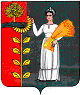 РОССИЙСКАЯ ФЕДЕРАЦИЯСОВЕТ ДЕПУТАТОВ СЕЛЬСКОГО ПОСЕЛЕНИЯ ХВОРОСТЯНСКИЙ СЕЛЬСОВЕТДобринского муниципального района Липецкой области65-сессия V созываР Е Ш Е Н И Е12.07.2019                          ж.д.ст.Хворостянка                        № 203-рсО признании утратившими силу некоторых решений Совета депутатов сельского поселения Хворостянский сельсоветРассмотрев законодательную инициативу Совета депутатов сельского поселения Хворостянский сельсовет о признании утратившим силу решения Совета депутатов сельского поселения Хворостянский сельсовет, в целях приведения в соответствие с действующим законодательством нормативной правовой базы Совета депутатов сельского поселения Хворостянский сельсовет, руководствуясь Уставом  сельского поселения Хворостянский сельсовет, Совет депутатов сельского поселения Хворостянский сельсовет РЕШИЛ:      1. Признать утратившими силу решения Совета депутатов сельского поселения Хворостянский сельсовет:1.1.от 26.09.2011 № 57-рс «О принятии Положения «О порядке планирования приватизации муниципального имущества сельского поселения Хворостянский сельсовет Добринского муниципального района Липецкой области и принятия решений об условиях его приватизации»;1.2. от 26.09.2011 № 58-рс «О принятии Положения «О порядке расходования средств бюджета сельского поселения на цели оказания содействия гражданам по  оформлению в упрощенном порядке их прав на земельные участки и расположенные на них объекты недвижимого имущества»;1.3. от 05.05.2009 № 116-рс  «О принятии Положения «О Порядке передачи в аренду муниципального имущества администрации сельского поселения Хворостянский сельсовет»;1.4. от 09.06.2010 № 13-рс «О внесении изменений в Положение «О порядке передачи в аренду муниципального имущества сельского поселения Хворостянский сельсовет»;1.5. от 18.02.2009 года №107-рс «О порядке передачи в муниципальную собственность приватизированного жилья и гражданами, являющегося для них единственным местом проживания»;1.6. от 16.06.2009 № 121-рс «О внесения изменений в решение сессии №107-рс Совета депутатов сельского поселения «О порядке передачи в муниципальную собственность приватизированного жилья и гражданами, являющегося для них единственным местом проживания» от 18.02.2009 года     2. Настоящее решение вступает в силу со дня его официального обнародования.Председатель Совета депутатовсельского поселенияХворостянский сельсовет                                                            В.Г.Курилов